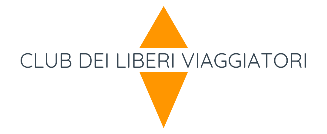 ASSOCIAZIONE ITALIANA INSEGNANTI DI GEOGRAFIAALLA SCOPERTA DELL’ISOLA DI CRETAViaggio di studio diretto dal prof Peris Persiaccompagnato da Adriano Panatodal 2 al 10 ottobreIl viaggio ci porterà a visitare siti archeologici da Chania nella penisola di Akrotiri a Heraklion con il palazzo di Minosse, i monasteri ortodossi di Arkari, Toplou e Sitia e molti altri, fino al porto veneziano di Agios Nicholaos. Un salto nella storia dagli antichi greci della civiltà minoica fino alla conquista veneziana.1° giorno: 2 ottobre sabato * Roma/Milano/Atene/Heraklion/Partenza da Roma Fiumicino per Atene con volo di linea Aegean Airlines A3 651 alle ore 10.25. Arrivo alle ore 13,20. Da Milano Malpensa per Atene con volo A3 661 alle ore 10,50. Arrivo alle ore 14,15. Proseguimento per Heraklion International Airport con volo di linea Olympic Airlines A37318alle ore 16,25. Arrivo alle ore 17,15. Incontro con la guida locale e partenza in pullman privato Heraklion. Sistemazione in Hotel (cat 3* ). Cena e pernottamento.2° giorno: 3 ottobre domenica * Heraklion (l Palazzo di Cnossos e Museo Archeologico)Prima colazione. Al mattino visita al museo Archeologico di Heraklion tra i più importanti della Grecia. Raccoglie reperti della civiltà minoica: ceramiche, lapidi, sigilli scolpiti, sculture in miniatura, oreficeria, oggetti in metallo, affreschi e un sarcofago in pietra di Aghia Triada. Tempo libero per il pranzo. Nel pomeriggio partenza per Cnossos, città abitata fin dall’epoca neolitica dal 1900 a.C., e visita ai resti della capitale del regno minoico che comprendono il Palazzo di Minosse (complesso edilizio a dedalo costruito attorno ad un cortile centrale), le abitazioni dei funzionari, dei sacerdoti, abitazione dei popolani e i cimiteri. Al termine rientro ad Heraklion e un po’ di tempo a disposizione per una passeggiata lungo le mura del porto di epoca Veneziana. Cena e pernottamento.3° giorno: 4 ottobre lunedì * Heraklion (Zaros – Agii Deka – Gortys - Phaestos – HagiaTriada ) /ChaniaPrima colazione. Partenza al mattino verso le 07,30 per l’affascinante villaggio di montagna di Zaros (km 50 circa 1h). Girovagando tra gli ulivi si visitano le rovine archeologiche per raggiungere la Chiesa di Agii Deka, letteralmente “Dieci Santi” situata nel villaggio omonimo. Proseguimento per Gortys (km 22 circa 40’) e visita della città che conobbe una particolare fioritura nell’epoca romana e divenne la capitale della provincia romana di Creta e della Cirenaica. Tra i resti più importanti: il Pretorio, residenza del governatore romano di Creta, il Ninfeo, il tempio di Apollo Pinzio, tempio delle divinità egizie e l’Odeon, dove fu trovata la famosa epigrafe con le leggi di Gortis. Partenza per la visita del sito di epoca Minoica di Phaestos, il secondo centro in ordine di importanza della Creta minoica, con i ruderi del Palazzo da dove potremo apprezzare magnifiche vedute sul Monte Ida e la piana di Messara. Tempo libero per il pranzo. Proseguimento per la visita al sito preistorico di HagiaTriada. Al termine delle visite partenza per Chania (km 130 circa 3 ore). Sistemazione in Hotel (cat 3* ). Cena e pernottamento 4° giorno: 5 ottobre martedì *Chanià, (penisola di Akrotiri)Prima colazione. Al mattino visita del Museo Archeologico di Chanià. Partenza per la visita della città di Aptera (km 15) dove si possono ammirare le mura ciclopiche della città risalenti al VII secolo a.C., il piccolo tempio dedicato a Demetra, il teatro romano ed infine, in ottimo stato di conservazione, le enormi cisterne a volta di epoca romana. Proseguimento per Polirinia (km 60 circa 1h 20’) dove vi sono i resti della Acropoli. Sulla punta estrema dell’isola sorge Falasarna, porto di Polirinia, e visita del sito con le mura ciclopiche, le tombe, le fondamenta di abitazioni e i rilievi scolpiti sulla roccia. Tempo libero per il pranzo. Rientro a Chanià attraverso la penisola di Akrotiri e sosta presso la tomba di Venizelos, il Padre della Patria Ellenica, da cui potremo godere di magnifiche vedute della città dall’alto. Visita al monastero di Agia Triada Tsagaroli risalente al XVII Secolo, costruito in tipico stile Cretese-Veneziano. Un po’ di tempo libero per passeggiare tra le vie del centro storico caratterizzate da case in stile veneziano misto ad architettura greca ed ottomana. Cena e pernottamento.5° giorno: 6 ottobre mercoledì * Chanià (Rethymno- Monastero di Arkadi) /HeraklionPrima colazione. Al mattino partenza per Rethymno (km 70) e visita del magnifico centro storico che conserva resti della dominazione Veneziana ed Ottomana. Proseguimento il monastero di Arkadi (km 20), luogo simbolo della lotta dei Cretesi contro l’egemonia ottomana. Tempo libero per il pranzo. Il pomeriggio partenza per Heraklion, capoluogo dell’isola e sistemazione nell’ hotel Olympic (cat 3*) o similare. Cena e pernottamento 6° giorno: 7 ottobre giovedì * Heraklion (Kato Zakros/Monastero Toplou)Prima colazione. Al mattino, sul presto verso le 07,00, partenza per raggiungere Kato Zakros (km 170 circa 3h 30’) situato nella parte più orientale dell’isola, dove visiteremo le rovine delle tombe di epoca minoica. Sosta per la visita del monastero di Toplou dove sarà possibile ammirare una interessante collezione di icone. Proseguimento per Sitia con le rovine del monastero veneziano da visitare nella Città Vecchia, zona meravigliosa per andare alla scoperta del fasto del passato di questo borgo marino. Tempo permettendo visita del Museo Archeologico dove sono custoditi i reperti provenienti da siti archeologici vicini alla città. Tempo libero per il pranzo in corso di visita. Al termine rientro ad Heraklion (km 130 circa 2h 30’). Cena e pernottamento 7° giorno: 8 ottobre venerdì * Heraklion (Altopiano di Lasithi/Grotta di Zeus)Prima colazione. Partenza per l’altopiano di Lasithi, situato a 850 metri di altitudine, dove alcune ruote del vento delle vecchie pompe d’acqua ruotano ancora oggi: qui il tempo sembra essersi fermato. Ai piedi delle montagne sorgono i villaggi di Tzermiado e di Psychro con la grotta di Zeus. Visita della grotta raggiungibile a dorso di mulo o mediante una camminata di circa venti minuti. Tempo libero per il pranzo in corso di visita. Al termine rientro ad Heraklion (km 55 circa 1 ora). Il resto del pomeriggio a disposizione. Cena e pernottamento.8° giorno: 9 ottobre sabato * Heraklion (Malia/ Panagia Kera -Kritsa/Agios Nikolaos)Prima colazione. Partenza per Malia perla visita degli scavi che hanno portato alla luce un palazzo, i quartieri della città minoica, che si sviluppava intorno al palazzo, e visita delle chiese bizantine. Proseguimento per la chiesa di Panagia Kera, situata nei pressi del villaggio di Kritsa (km 70 circa 1 ora 30’) che conserva alcuni tra i più interessanti affreschi di epoca Bizantina di tutta l’isola. Proseguimento Elounda ed imbarco per il traghetto per l’isola di Spinalonga fortificata in epoca veneziana. Visita del castello medioevale e del villaggio abbandonato (Se possibile secondo l’operatività del traghetto). Rientro con il traghetto e sosta al pittoresco porto di Agios Nikolaos. La città vanta una fortezza veneziana e che domina tutto il lato nordoccidentale del tranquillo golfo di Mirabello, una chiesa bizantina risalente al 7° secolo d. C., che offre una vista mozzafiato sulla baia. Tempo libero per il pranzo in corso di visita. Rientro ad Heraklion (km 65 circa 1h30’). Cena e pernottamento 9° giorno:10 ottobre domenica*Heraklion/Atene/Milano/RomaTrasferimento all’aeroporto di Heraklion. Partenza per Atene con volo di linea della Aegean Airlines A37307 alle ore 11.35. Arrivo alle ore 12.25. Proseguimento per Milano Malpensa con volo A3 664 alle ore 15,20. E per Roma con voloA3 654alle ore 15,35. Arrivo a Roma alle ore 16.55.Quota individuale di partecipazione con 20 partecipanti						€            1.550,00Quota individuale di partecipazione con 15 partecipanti						€            1.720,00Supplemento Singola 										€               300,00Tasse aeroportuali (da confermare all’emissione del biglietto)					€                 87,00Assicurazione annullamento circa									€           60/70,00Ingressi da confermare										€                 70,00Mancia circa 											€                 50,00Minimo 15 partecipantiLA QUOTA COMPRENDE:Passaggi aerei con voli di linea Aegean Airways ed Olympic Airways (Roma/Atene/Heraklion/Atene/Roma; franchigia bagaglio kg. 23; sistemazione negli hotel menzionati or similari in camere con servizi privati di cat 3*/4; trattamento mezza pensione, trasferimenti da e per gli aeroporti con pullman privato; visite ed escursioni con pullman privato; guida locale parlante italiano; borsa omaggio; assicurazione medico bagaglio. Diretto dal Prof Peris Persi, accompagnato da Adriano panato.LA QUOTA NON COMPRENDE:Tasse aeroportuali, assicurazione annullamento anche per il Covid 19, tasse di soggiorno, bevande, entrate ai siti archeologici e musei, traghetto per Spinalonga (€ 12,50), mance ed extra personali in genere, tutto quanto non espressamente indicato nel programma e nella quota comprende.INGRESSI da riconfermareArch Museum Chania € 4,00 / monastero di Agia TriadaTsagaroli€ 3,00 / ArkadiMonastery € 3,00 / Gortys € 6,00 / Phaestos € 8,00 / Zakros € 6,00 / Toplou € 4,00 Panagia Kera € 4,00 / Psychro Cave € 6,00 / Knossos and Museum € 20,00/ Malia € 6,00 /Traghetto per Spinalonga € 12,50.NOTA:* i voli dell’Aegean Airlines e gli hotel non sono stati prenotati e la quotazione potrebbe subire delle variazioni alla conferma dei servizi.* Il programma potrebbe subire modifiche da parte del corrispondente locale nello svolgimento delle visite e delle escursioni, dipende inoltre dalla situazione sanitaria, e dall’apertura dei siti, nei musei dove si può entrare massimo 15 alla volta.* Possibilità di partenza da Milano su richiesta con eventuale supplemento. PRENOTAZIONI ED ISCRIZIONILE PRENOTAZIONI: senza inviare deposito. Prego comunicare la partecipazione al viaggio entro il 28-30 agosto 2021 per il raggiungimento del n. minimo per effettuare il viaggio.IL SALDO dovrà essere versato entro la prima settimana di settembre 2021Roma, 12 luglio 2021Club dei Liberi Viaggiatori Via Della Giuliana n° 32 – 00194 Roma +39 0642011898 * cell 329 9533730|info@liberiviaggiatori.it *www.liberiviaggiatori .itOrganizzazione tecnica:Sentieri di Nuove Esperienzesrl Tour Operator 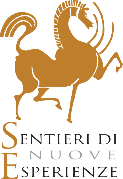 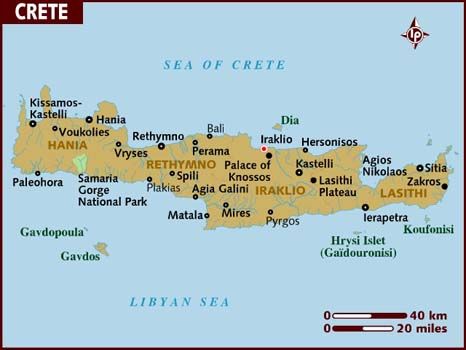 SOTTOSCRIZIONE DEL CONTRATTO DI VIAGGIO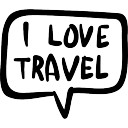 -----------------------------------------------------------------------------------------------------Io sottoscritto/a (nome e cognome come scritto sul documento) ____________________________________nato a __________________________ il ________________ residente a________________________________via ___________________________________n. civico________cap______________telefono ____________________________cellulare_______________________________________indirizzo mail __________________________________ Codice Fiscale_____________________desidero iscrivermi al viaggio a/in ___________________________ dal_____________ al _______organizzato daClub dei Liberi ViaggiatoriVia della Giuliana 32 ,00194 Roma Barrare l’opzione scelta:DESIDERO pernottare in camera   SINGOLA   /   DOPPIA Compagno di stanza: _______________DESIDERO partecipare anche all’estensione in __________________(Se prevista)      SI   /   NODESIDERO sottoscrivere l’assicurazione contro l’annullamento del viaggio                 SI    /  NODESIDERO ricevere via mail informazioni e promozioni sui viaggi in programma     SI    /  NODichiaro di aver letto e compreso quanto riportato nel programma di viaggio e di accettare le clausole riportate nella sezione Modalità di Iscrizione, Note Importanti e Note Legali.Firma per accettazioneData______ ____________Nota bene: È importante allegare a questa sottoscrizione una fotocopia/scansione del passaporto a colori.Club dei Liberi Viaggiatori Via Della Giuliana n° 32 – 00194 Roma +39 06. 42011898 * cell 329 95337309|info@liberiviaggiatori.it *www.liberiviaggiatori .itOrganizzazione tecnica:Sentieri di Nuove Esperienzesrl Tour Operator 